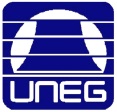 UNIVERSIDAD NACIONAL EXPERIMENTAL DE GUAYANAVICERRECTORADO ACADÉMICOCOORDINACIÓN GENERAL DE PREGRADOCONTADURÍA PÚBLICAASIGNATURA: ESTADÍSTICA APLICADADISTRIBUCIÓN MUESTRAL E INTERVALO DE CONFIANZAQué es una distribución muestralEn que consiste una distribución de medias muestrales y haga un ejemploDescriba las técnicas de estimación.Mencione los tipos de estimadoresPropiedades de los estimadores.En que consiste la estimación  puntual para un parámetroQué es nivel  de confianza y nivel de significanciaCuáles son los pasos para calcular el intervalo de confianza. De un ejemplo práctico. No deben de ser iguales a ninguno de los compañeros de clase. Aunque tome el ejemplo de un libro o de internet, use datos propios.